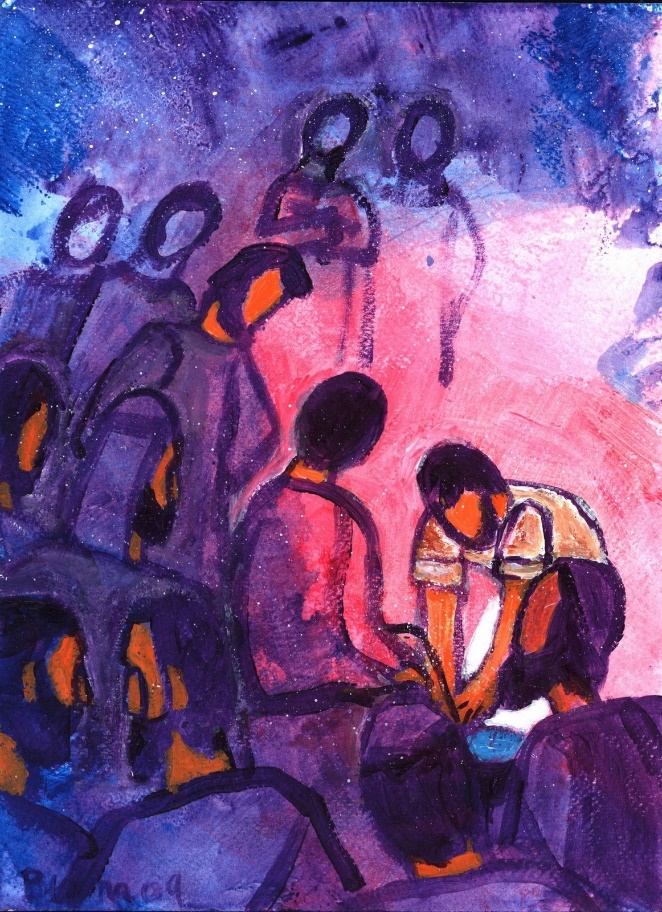 Preghiera per la Giornata Pro-Seminario 2019Padre buono, perfetta Carità, sommo Amore,tu ci ami da sempre e in Gesù, tuo Figlio,hai voluto amare tutti fino alla fine.Lui, l’Uomo nuovo, è l’altezza della nostra chiamata:con i suoi occhi fa’ che vediamo Te nei fratelli,con le sue mani che serviamo Te nei bisognosi,con il suo cuore che accogliamo Te nel prossimo.Donaci la stessa premura di Cristo,che, lavando i piedi affaticati dell’umanità,ci insegna la gioia vera del Vangelo.Ispiraci il coraggio della fraternità,perché, sorretti dallo Spirito,rispondiamo al progetto del Regno che ci chiama:annunciare e seguire Te come servi dell’Amore!Maria, Regina delle vocazioni e Madre della Chiesa,ci sia accanto oggi e sempre. Amen.